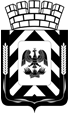 Администрация Ленинского городского округа 
Московской областиФИНАНСОВО-ЭКОНОМИЧЕСКОЕ УПРАВЛЕНИЕ
АДМИНИСТРАЦИИ ЛЕНИНСКОГО ГОРОДСКОГО ОКРУГА
МОСКОВСКОЙ ОБЛАСТИПриказО дополнении  перечня кодов классификации доходов бюджета, закрепленных за Управлением образования администрации Ленинского городского округа Московской областиВ соответствии с п.9 статьи 20 Бюджетного кодекса Российской Федерации, приказом от 6 июня 2019 г. № 85н «О Порядке формирования и применения кодов бюджетной классификации Российской Федерации, их структуре и принципах назначения», решением Совета депутатов Ленинского городского округа Московской области «О бюджете Ленинского городского округа Московской области на 2021 год и плановый период 2022 и 2023 годов» и в целях упорядочения платежей, поступающих в бюджет,ПРИКАЗЫВАЮ:1. Дополнить перечень отдельных источников доходов бюджета, закрепленных за Управлением образования администрации Ленинского городского округа Московской области, кодами бюджетной классификации следующего содержания:2. Начальнику организационно-правового отдела Т.И. Русановой обеспечить размещение приказа в информационно-телекоммуникационной сети Интернет по адресу: http://www.adm-vidnoe.ru.3.   Контроль за выполнением настоящего приказа возложить на начальника отдела доходов и финансирования отраслей Н.В. Королеву. 4.   Настоящий приказ вступает в силу с 1 февраля 2021 года.Заместитель главы администрации- начальник Финансово-экономического управления			                           	                                           Л.В. Колмогороваот03.02.2021№7Код администратораКБКНаименование доходов9222 02 25208 04 0000 150Субсидии бюджетам городских округов на государственную поддержку образовательных организаций в целях оснащения (обновления) их компьютерным, мультимедийным, презентационным оборудованием и программным обеспечением в рамках эксперимента по модернизации начального общего, основного общего и среднего общего образования9222 19 25304 04 0000 150Возврат остатков субсидий на организацию бесплатного горячего питания обучающихся, получающих начальное общее образование в государственных и муниципальных образовательных организациях, из бюджетов городских округов